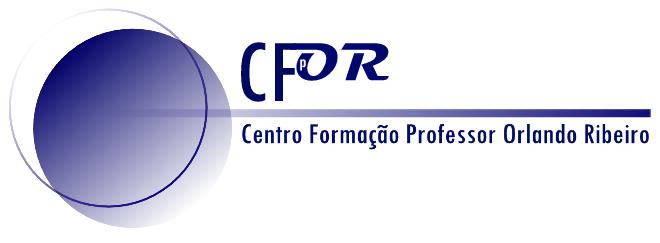 DeclaraçãoEu (nome completo) ___________________________________________________________________________________________________________________,                                                                                                                                      a frequentar a ação de formação Cidadania e desenvolvimento – ECG na Escola com o registo de acreditação CCPFC/ACC - 102363/19, do Centro de Formação da Associação de Professores de Geografia Professor Orlando Ribeiro, declaro o meu conhecimento e aceitação da legislação em vigor, referente à Formação Contínua de Professores, e declaro ainda que os dados pessoais que constam da ficha de inscrição são verdadeiros, sendo que sou responsável por quaisquer incorreções.(Localidade)     ____/____/_____Assinatura ____________________________